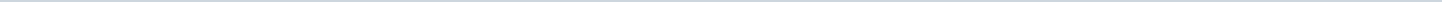 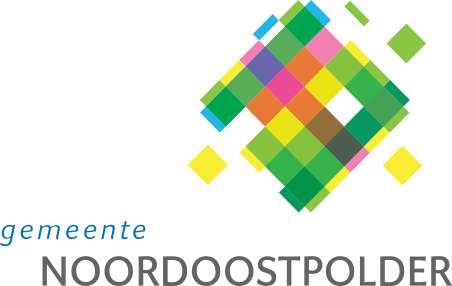 Gemeente NoordoostpolderAangemaakt op:Gemeente Noordoostpolder29-03-2024 16:20Politieke vragen1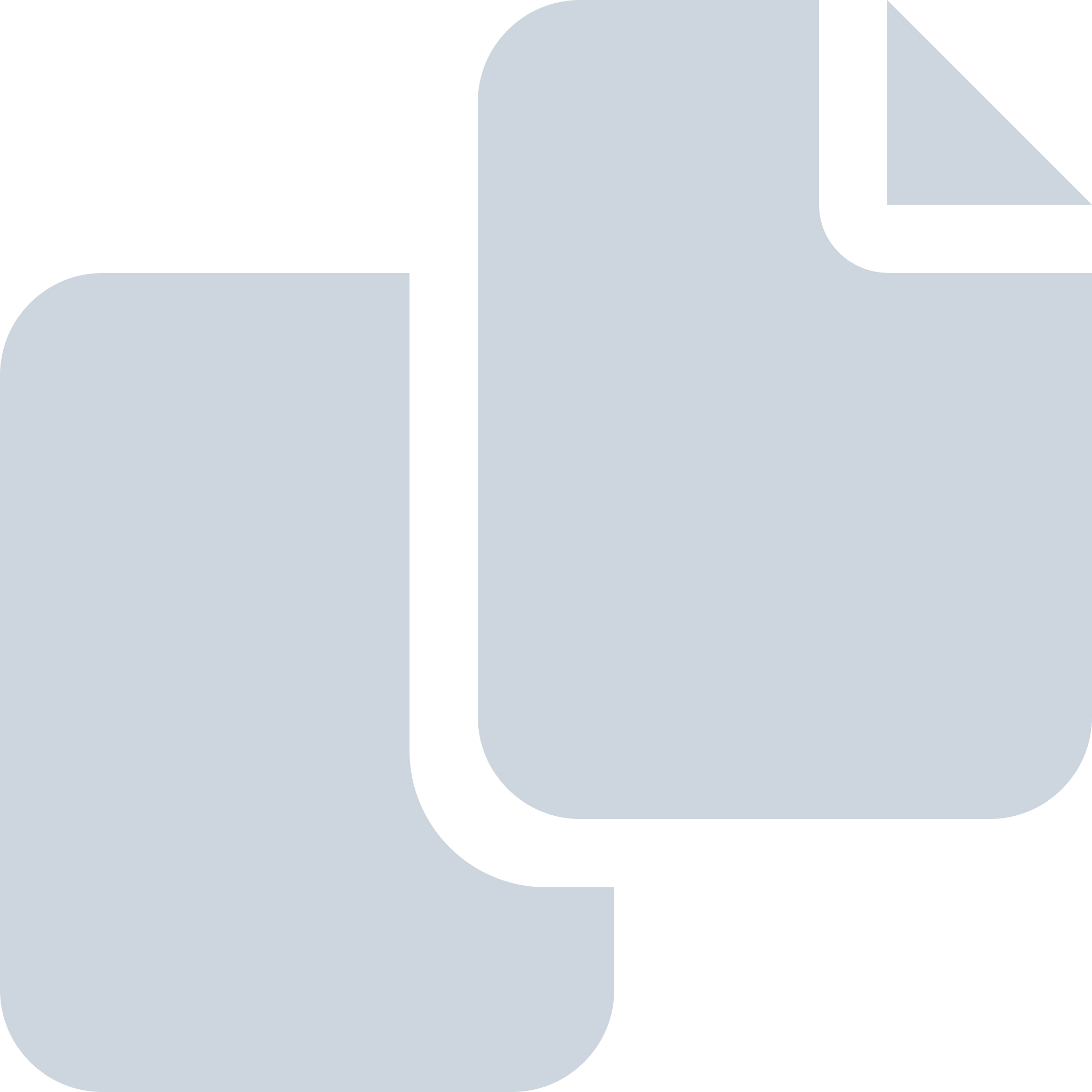 Periode: juli 2013#Naam van documentPub. datumInfo1.De heer J. Bakker over straatverlichting Marknesse.19-07-2013PDF,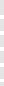 74,71 KB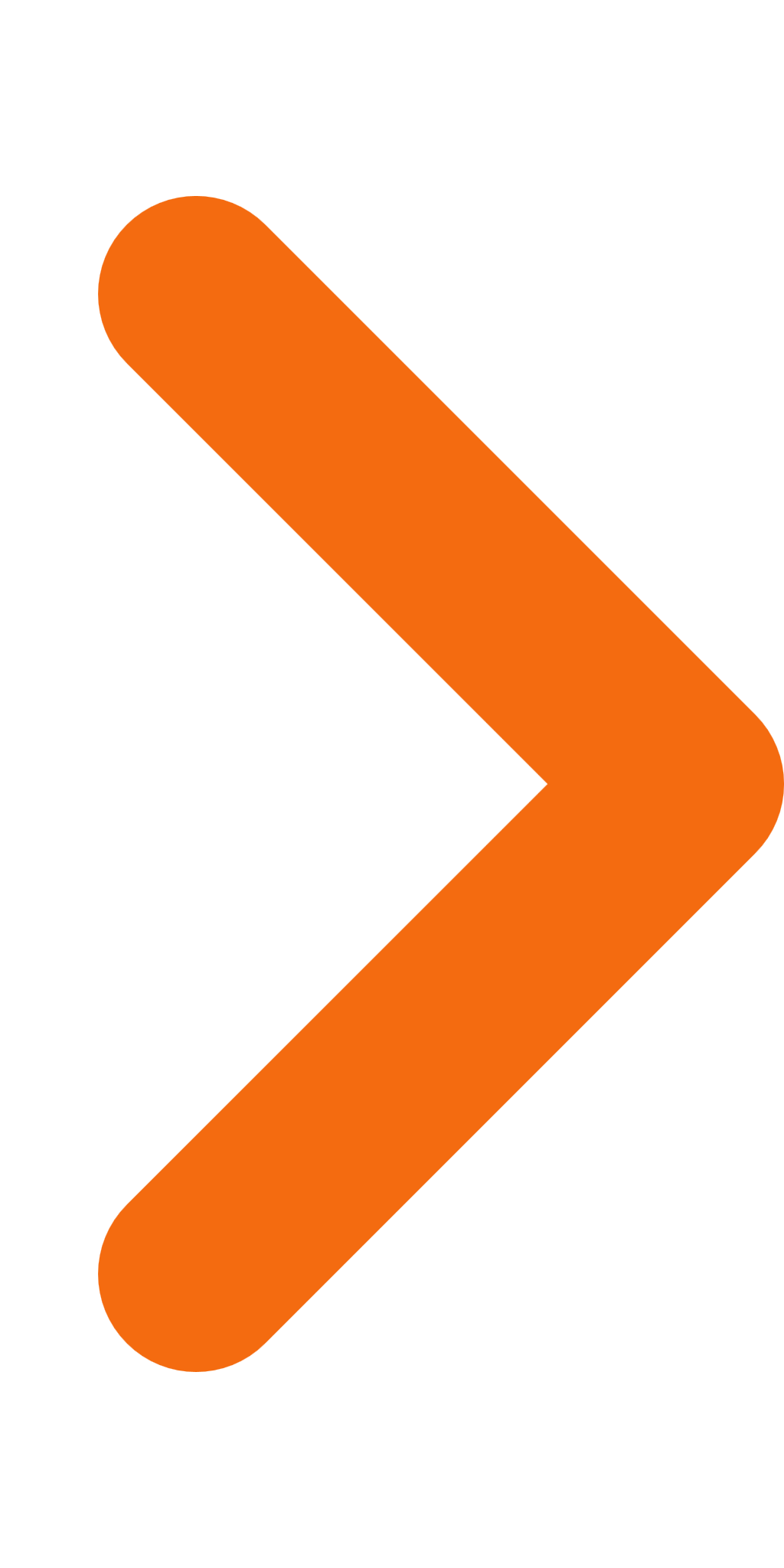 